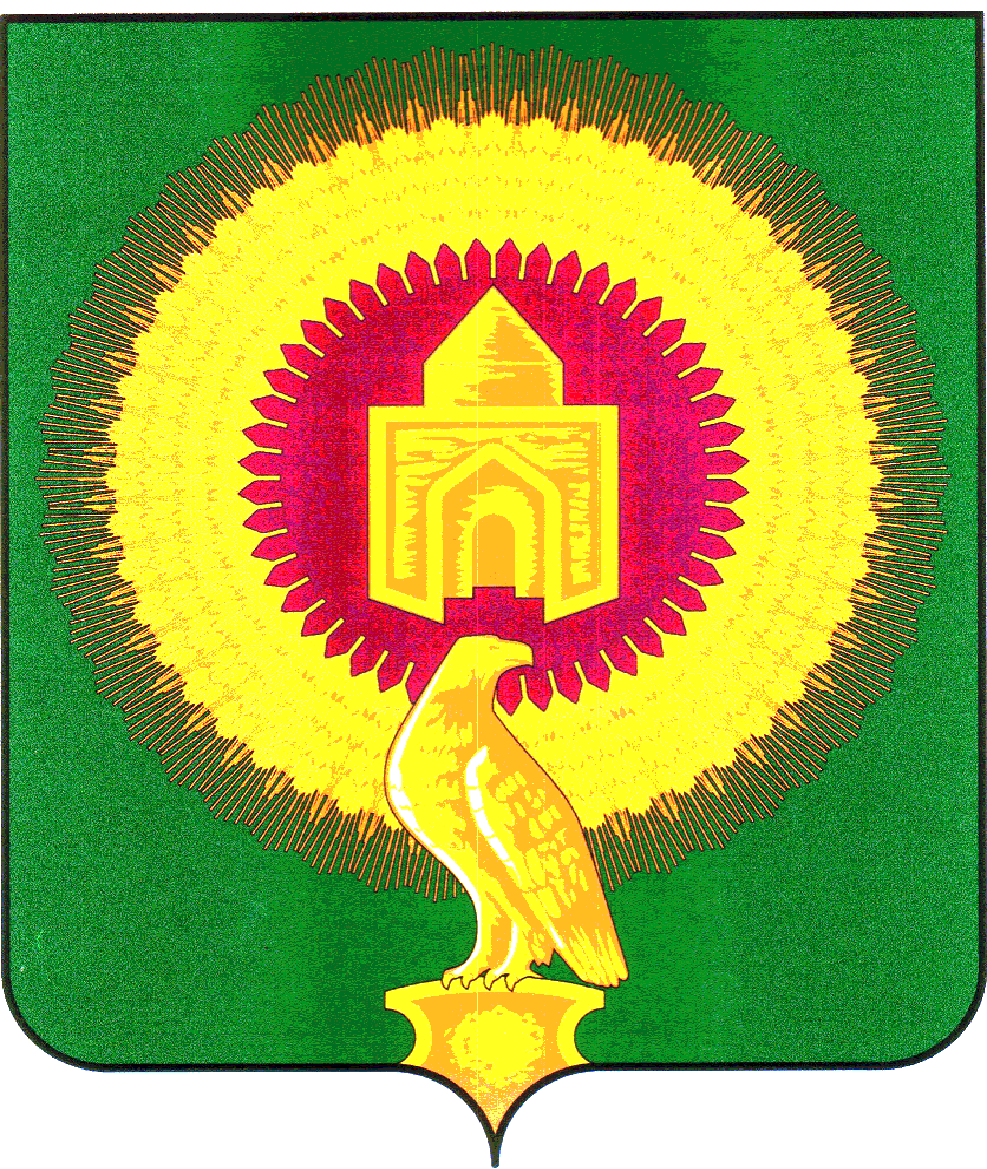 СОВЕТ ДЕПУТАТОВАЛЕКСЕЕВСКОГО  СЕЛЬСКОГО ПОСЕЛЕНИЯВАРНЕНСКОГО МУНИЦИПАЛЬНОГО РАЙОНАЧЕЛЯБИНСКОЙ ОБЛАСТИ                                    РЕШЕНИЕот 26 мая 2020 года       		  № 11                        с. АлексеевкаОб уточнении описания состава избирательных округов для проведениявыборов депутатов Совета депутатов Алексеевского сельского поселенияВ связи с  введением в эксплуатацию новых жилых домов, осуществлением сноса жилых домов и в соответствии частью 6 статьи 13 Закона Челябинской области «О муниципальных выборах в Челябинской области», и Уставом Алексеевского сельского поселения, Совет депутатов Алексеевского сельского поселенияРЕШИЛ:	1.Уточнить схему избирательных округов для выборов депутатов Совета депутатов Алексеевского сельского поселения и изложить схему в следующей редакции (Приложение №1).	2. Настоящее Решение опубликовать в районной газете «Советское село», обнародовать на Информационном стенде и официальном сайте администрации Алексеевского сельского поселения в сети «Интернет».Председатель Совета депутатовАлексеевского сельского поселения                           Ю.М.Дементьев          Глава Алексеевского сельского поселения                   Л.В.ПузиковаПриложение №1 к Решению Совета депутатов Алексеевского сельского поселения от  26 мая 2020 года № 11Уточненная СХЕМАИзбирательных округов для выборов депутатов Совета депутатов Алексеевского сельского поселения  Номер избир. округаНаименование избирательного округаНаселённые пункты входящие в избирательный округ1избирательный округ №1Улица Набережная дома № 1, 3, 5, 7, 9, 11, 13, 17, 21, 25, 27, 29, 31, 35, 37, 45, 47, 49, 51, 53, 53-А, 55-А, 55, 57, 59, 61, 63, 65, 67, 69, 75, 772избирательный округ №2Улица Набережная дома № 2, 4, 6, 8, 10, 12,14, 20, 22, 24, 28, 30, 32, 38, 44, 48, 50, 52, 56 ,58, 66, 68, 70, 72, 74, 76, 783избирательный округ №3Улица Центральная дома № 1, 3, 5, 7, 9, 11,13, 15, 17, 19, 21, 23, 25,27, 29,31,33,35,41,47,49,51,53,55,57,63,65,4избирательный округ №4Улица Центральная дома № 2, 4, 6, 8, 10,12, 14, 16, 18, 20, 22, 24, 26, 28, 30, 32, 34, 36, 38,  39, 42, 44, 46, 50, 54, 56, 58, 59, 60, 62, 64, 66, 68, 705избирательный округ №5Улица Садовая дома № 1,2,3,4,5,6,7,8,9,10,12,13,14,15,16,25,27,29,31,33,37,39,41,43,45,49,51,53,55,6избирательный округ №6Улица Садовая дома № 18,20,22,24,26,30,32,36,38,40,42,44,46,48,52,56,58,60,62,64,Улица Школьная дома № 15,17,21,25,29,31,337избирательный округ №7Улица Школьная дома № 14,16,18,20,22,24,26,28,30,Улица Зеленая дома № 1,3,5,7,11,13,15,17,19,21,22,23,24,25,26,28,30,32,348избирательный округ №8Улица  Зеленая дома №  2,4,6,8,10,12,14,16,18,20Улица  Молодежная дома № 1,3,5,7,99избирательный округ №9Улица  Молодежная дома №  2,4,6,8,10,12,14,16,18,20,21,22,23,24,25,26,27,28,2910избирательный округ №10Улица Набережная дома № 80,81,82,83,84,85,86,87,88,89,90,91,93,94,95,97Улица Центральная дома № 67,69,71,72,73,74,75,76,77,78,79,81,86, 87,88,121